Publicado en Sigüenza el 15/02/2019 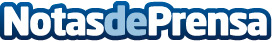 El último ARRU ha propiciado la construcción o rehabilitación de 70 viviendas en el casco históricoVigente entre las anualidades de 2015 y 2018, ha traído consigo una inversión de 1,25 millones de euros, entre fondos públicos y privados (al 50%), al tiempo que ha mejorado la imagen y la habitabilidad de un área emblemática de SigüenzaDatos de contacto:Ayuntamiento de SigüenzaNota de prensa publicada en: https://www.notasdeprensa.es/el-ultimo-arru-ha-propiciado-la-construccion-o Categorias: Castilla La Mancha Turismo Patrimonio Construcción y Materiales http://www.notasdeprensa.es